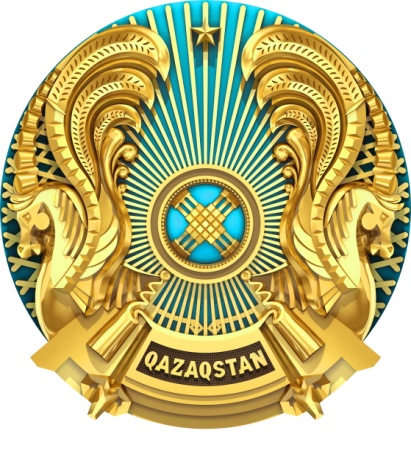 SPRAWIEDLIWE PAŃSTWO. JEDNOŚĆ NARODU. DOBROBYT SPOŁECZNYOrędzie Prezydenta Kasym-Żomarta Tokajewado Narodu Kazachstanu1 września 2022 rokuSPRAWIEDLIWE PAŃSTWO. JEDNOŚĆ NARODU. DOBROBYT SPOŁECZNYOrędzie Prezydenta Kazachstanu Kasym-Żomarta Tokajewado Narodu Kazachstanu1 września 2022 rokuDrodzy Rodacy!Szanowni Państwo Posłowie, członkowie Rządu!Zgodnie z art. 59 Konstytucji Republiki Kazachstanu ogłaszam otwarcie trzeciej sesji Parlamentu VII kadencji.Szanowne Panie i Szanowni Panowie Posłowie!Gratuluję wszystkim rozpoczęcia kolejnej sesji Parlamentu!W tym roku nasz kraj wkroczył na nowy etap rozwoju.W powszechnym referendum większość obywateli poparła kierunek modernizacji politycznej państwa.Reforma konstytucyjna stała się fundamentalnym krokiem w tworzeniu Nowego Sprawiedliwego Kazachstanu.Kontynuacją modernizacji politycznej państwa powinny stać się strukturalne reformy gospodarcze.Przed nami głęboka przebudowa relacji w triadzie „obywatel – biznes – państwo”. W pierwszej kolejności państwo zapewni wszystkim równość szans i sprawiedliwość.Zagwarantowany zostanie wysoki poziom dóbr publicznych i wsparcie dla słabszych społecznie grup ludności, w tym obywateli o szczególnych potrzebach. Powołana zostanie stosowna instytucja Rzecznika Praw Obywatelskich przy Prezydencie.Państwo będzie w pełni wspierać wolność gospodarczą, jednocześnie będzie jednak zdecydowanie chronić obywateli przed nadmiernymi wahaniami rynku. Mocno rozwinie się mały i średni biznes.Teraz nakreślę konkretne kierunki reform.PO PIERWSZE. NOWA POLITYKA GOSPODARCZAProblemy systemowe naszej gospodarki znane są doskonale. To uzależnienie od surowców, niska wydajność pracy, niewystarczający poziom innowacyjności, nierównomierny podział dochodów.To oczywiście – problemy złożone, istnieją jednak konkretne sposoby ich rozwiązania. To stabilność makroekonomiczna, dywersyfikacja gospodarki, cyfryzacja, rozwój małego i średniego biznesu, kapitału ludzkiego, praworządność.W tych kwestiach wciąż jednak nie widać namacalnego postępu. Najwyraźniej potrzebne są nowe podejścia do ich rozwiązania.Podstawowy cel naszej polityki gospodarczej pozostaje niezmienny – jakościowy i inkluzywny wzrost dobrostanu naszych obywateli.Priorytetami nowego kursu ekonomicznego będą:– stymulowanie prywatnej przedsiębiorczości, czyli odchodzenie od kapitalizmu państwowego i nadmiernej ingerencji państwa w gospodarkę;– rozwój konkurencji, czyli zapewnienie wszystkim równych szans;– i, oczywiście, sprawiedliwy podział dochodu narodowego.Wszystko to wymaga rozwiązanie szeregu priorytetowych zadań.Po pierwsze. Administracyjna regulacja cen obniża atrakcyjność inwestycyjną całych branż, prowadzi do niedoboru towarów i uzależnienia od importu.Dlatego też konieczne jest stopniowe wycofywanie się z państwowego interwencjonizmu w kształtowanie cen. Wyjątkiem będą rynki niekonkurencyjne – taryfy monopolistów pozostaną pod ścisłą kontrolą. Kontrola nie oznacza jednak presji.Obecnie coraz częściej dochodzi do przypadków, gdy agencje rządowe, w tym siłowe, rzucają się do sprawdzania biznesu i wymagają niższych cen i taryf. Należy skończyć z tego typu działaniami populistycznymi.Niezbędne jest zachowanie równowagi między potrzebą ograniczania zysków monopoli a zapewnieniem inwestowania w infrastrukturę.W kraju wyeksploatowane są dwie trzecie sieci elektroenergetycznych, 57% komunikacji cieplnej i prawie połowa sieci wodociągowych. Te liczby mówią same za siebie. Sztuczne ograniczanie taryf  prowadzi do ciągłych przerw w dostawach prądu, wypadków, a w konsekwencji stanowi zagrożenie dla zdrowia i życia obywateli.Rynki monopolistyczne muszą przejść na nową politykę taryfową „Taryfa w zamian za inwestycje”. Wskaźniki zużycia sieci i mocy należy zmniejszyć co najmniej o 15%.Wielkość taryf będzie określana w zależności od inwestycji w infrastrukturę i udziału w systemie monitoringu państwowego, co ma zapewnić przejrzystość działania. Istotna część inwestycji musi pochodzić ze środków właściciela, a nie wynikać z taryfy.Konieczne jest wypracowanie skutecznej motywacji do wdrażania rozwiązań innowacyjnych, należy pozwolić na redystrybucję części kosztów w ramach preliminarza taryfowego oraz na zachowanie określonej części dochodów.Należy sukcesywnie odchodzić od subsydiowania krzyżowego taryf, w ramach którego ceny dla jednych konsumentów są wstrzymywane dzięki wzrostowi ceny usług dla innych.Po drugie. Dalsza demonopolizacja gospodarki wymaga decyzji instytucjonalnych.Pojęcie „konglomerat” powinno zostać zdefiniowane na poziomie legislacyjnym. Powiązane ze sobą podmioty rynku zobowiązane są do uzyskiwania zezwolenia na ich koncentrację. Wszystkie ich transakcje muszą być dokładnie sprawdzane, w tym pod kątem stosowania cen nierynkowych.Negatywny wpływ na rozwój gospodarki rynkowej ma działalność wyłącznych operatorów. Dlatego też należy zrezygnować z limitowania tego typu działalności.Istniejących operatorów należy przenieść do środowiska konkurencyjnego lub uznać za monopolistów, a ich działalność regulować w ramach specjalnego prawa antymonopolowego.Po trzecie. Stały wzrost gospodarczy zależy bezpośrednio od zrozumiałej, przewidywalnej polityki podatkowej.W 2023 roku w celu zresetowania przepisów podatkowych zostanie przygotowany nowy Kodeks Podatkowy. Jego najbardziej problematyczny blok – podatkowe administrowanie – wymaga pełnej przeróbki.Niezbędne jest również zapewnienie pełnej cyfryzacji kontroli podatkowej, eliminując wszelkie kontakty bezpośrednie.Kolejnym priorytetem jest zwiększenie skuteczności podatkowej stymulacji.W tym celu konieczne jest przejście na zróżnicowane stawki podatkowe w różnych sektorach gospodarki. Niezbędne jest wprowadzenie mechanizmów obniżających lub zwalniających z podatku dochodowego osób prawnych kierujących zysk na modernizację technologiczną i opracowania naukowe. Należy uprościć specjalne systemy podatkowe, aby minimalizować chęć  uchylania się od płacenia podatków.Nowy kodeks nie powinien dopuszczać do nadmiernego podziału firm z zamiarem zmniejszania ich obciążeń podatkowych.Dla rozwoju cywilizowanego handlu konieczne jest rozszerzenie stosowania podatku od sprzedaży detalicznej o adekwatnych stawkach i prostych procedurach rozliczeń.W ramach reformy podatkowej należy rozważyć wprowadzenia tzw. podatku od luksusu. Będzie on pobierany za zakup drogich nieruchomości, środków transportu, nie dotknie klasy średniej.Osobno poruszę temat opłat za zakup samochodów.Wszyscy znają problem z samochodami z niektórych krajów sąsiednich. Pozostają poza prawem, stwarzając zagrożenie dla bezpieczeństwa publicznego.Konieczne jest podjęcie zdecydowanych działań blokujących w przyszłości nielegalne kanały przywozu samochodów. Przy czym konieczne jest rozwiązanie sytuacji z takimi samochodami sprowadzonymi przed 1 września br.Dla ich legalizacji proponuję wprowadzić jednorazową opłatę za utylizację i początkową rejestrację w wysokości nieprzekraczającej 200-250 tys. tenge (ok. 2000 – 2500 złotych). To powinno dotyczyć samochodów, które nie są poszukiwane i przeszły odprawę celną.Po czwarte. Skuteczna polityka podatkowa jest ściśle powiązana z przejrzystymi procedurami celnymi.Należy zakończyć pełną integrację podatkowych i celnych systemów informacyjnych.Dalej. Masa osób kontrolujących to jedna z głównych przyczyn braku efektywności działań.Dlatego konieczne jest wprowadzenie zintegrowanego mechanizmu kontroli celnej na granicy. Punkty odpraw celnych powinny działać na zasadzie „jednego okienka”.Po piąte. Musimy nauczyć się żyć na poziomie odpowiadającym naszym możliwościom.Model polityki budżetowej zostanie zreformowany poprzez przejście od „zarządzania budżetem” do „zarządzania wynikami”.W Kodeksie Budżetowym należy wprost ustalić normatywy obowiązujące przy planowaniu i wykonaniu budżetu.Powstrzymana zostanie praktyka nieefektywnego wydatkowania środków z Funduszu Narodowego. To niezwykle ważne. Przy czym transfery z Funduszu Narodowego będą wypłacane, jednak wyłącznie na rozwój infrastruktury krytycznej i projekty o znaczeniu ogólnokrajowym.Konieczne jest radykalne uproszczenie procesów budżetowych. Organa państwowe powinny mieć również możliwość przenoszenia niewykorzystanych środków na następny rok. Ta decyzja pomoże pozbyć się nieefektywnej praktyki zwrotu pieniędzy do budżetu.Jednocześnie konieczne jest uruchomienie systemu zarządzania ryzykiem budżetowym, w tym w sektorze quasi-publicznym.Zaczęliśmy przekazywać regionom wpływy z podatków i to należy kontynuować.Zarekomendowany siebie projekt „Budżet partycypacyjny” należy przenieść do miast rejonowych i wsi. Przy czym poprzez zaangażowanie społeczeństwa powinno być wydawane co najmniej 10% środków gospodarki komunalnej.Dla skutecznej realizacji wyznaczonych działań konieczne jest przyjęcie nowego Kodeksu Budżetowego.Po szóste. Systemowe wsparcie przedsiębiorczości.Tu przede wszystkim konieczne jest pełnowartościowe „podejście z czystej karty”. Realizacja wydanego w tym celu polecenia wlecze się już od dwóch lat.Zamiast nieskończonych korekt setek i tysięcy regulaminów i instrukcji, należy zatwierdzić nowe, zwięzłe i zrozumiałe zasady działań. Takie podejście należy stosować od 1 stycznia 2024 r.Dalej. Państwo, udzielając wsparcia finansowego, priorytetowo będzie traktować konkurencyjne małe i średnie przedsiębiorstwa.Podstawowym kryterium takiej pomocy będzie wzrost funduszu płac oraz wzrost odliczeń podatkowych. Równolegle zostanie wprowadzony zautomatyzowany system określania odbiorców środków wsparcia państwa.Niezbędne jest zbudowanie jakościowo nowego systemu zamówień publicznych. Priorytetem powinna być jakość nabywanych towarów i usług, a nie cena minimalna.Zamówienia firm państwowych i quasi-państwowych należy przenieść na jedną platformę. W tym celu konieczne będzie przyjęcie nowej ustawy „O zamówieniach publicznych”.Po siódme. Konieczne jest przejście do nowego modelu partnerstwa państwowo-prywatnego.Dziś wiele projektów PPP [partnerstwa publiczno-prywatnego] stało się „karmnikiem" dla pozbawionych skrupułów przedsiębiorców i urzędników. Umowy w tym obszarze powinny być przejrzyste i zawierane na zasadach konkurencyjnych. Aby zwiększyć skuteczność tego mechanizmu, konieczne jest uchwalenie odpowiedniego prawa.Po ósme. Poważnym problemem rodzimego biznesu jest brak środków kredytowych.Niedofinansowanie małych i średnich przedsiębiorstw w Kazachstanie wynosi około 42 miliardów dolarów. Przy czym wielobilionowa płynność finansowa banków w rzeczywistości nie służy gospodarce.Bank Narodowy, Agencja Regulacji Finansowych, Rząd muszą znaleźć konkretne rozwiązania w celu zapewnienia stabilnych i przystępnych kredytów dla firm.Biorąc pod uwagę niezwykle złożoną specyfikę sytuacji, Bank Narodowy powinien wykazać się dużą elastycznością, powiedziałbym nawet pomysłowością. Można wykorzystać tu pozytywne przykłady z zagranicy.Po dziewiąte. Ziemia to bazowy czynnik produkcji. Bez dostępu do niej nie jest możliwe prowadzenie biznesu.Do końca roku należy wypracować skuteczne metody działań szybkiego i przejrzystego przydzielania działek przedsiębiorcom.W każdym regionie i dużej osadzie należy ocenić ilość niezamieszkałego lub nieużytkowanego zgodnie z przeznaczeniem terenu. Ta informacja musi być w pełni dostępna dla biznesu.Jestem przekonany, że te działania zwiększą konkurencyjność nie tylko klasy biznesowej, ale także całej gospodarki.PO DRUGIE. ROZWÓJ REALNEGO SEKTORA GOSPODARKIPrzede wszystkim konieczne będzie znaczne uproszczenie przepisów i procedur przyciągania inwestycji w sektorze wydobywania kopalin.Należy zakończyć tworzenie jedynego banku danych geologicznych.Polecam Rządowi zwiększenie atrakcyjności inwestycyjnej w sektorze przemysłowym.W ubiegłym roku na moje polecenie została przeprowadzona ocena efektywności wszystkich specjalnych stref ekonomicznych. Na podstawie jej wyników określono obszary problemowe i nakreślono nowe działania.Obecnie musimy przejść do fundamentalnie innej polityki rozwoju SSE [specjalnych stref ekonomicznych]. Kwestia ta ma szczególne znaczenie w związku z delokalizacją zagranicznych przedsiębiorstw do Kazachstanu.Do udzielenia ulg inwestycyjnych w ramach SSE należy podchodzić zróżnicowanie. Główna zasada to: im większa inwestycja, tym większe korzyści.Przy czym inwestorzy, których rodzaj prowadzonej działalności gospodarczej nie należy do priorytetowych, ale realizują ważne projekty przemysłowe, mogą otrzymać ziemię bez stosowania preferencji podatkowych i celnych.Należy również rozwiązać kwestię własności gruntów na terenie SSE dla przedsiębiorstw, które rzetelnie wywiązały się ze wszystkich zobowiązań inwestycyjnych.Ogólnie rzecz biorąc, potrzebna jest praca systemowa do przyciągania inwestycji To priorytetowe zadanie Rządu.Jak już wspomniano, państwo będzie konsekwentnie ograniczać swój udział w gospodarce.Fundusz „Samruk-Kazyna” przekształcany jest w inwestora posiadającego jedynie pakiet większościowy, wystarczający do kontrolowania kluczowych sektorów gospodarki. Inne aktywa i akcje Funduszu zostaną sprywatyzowane, w tym poprzez mechanizm ,,Narodowego IPO” (Initial Public Offering – Pierwszej oferty publicznej).Jako współinwestor „Samruk-Kazyna” będzie uczestniczyć tylko w szczególnie ważnych projektach, które nie mogą być realizowane przez prywatnych inwestorów. Takie projekty będą określane przez Prezydenta.Kolejna kwestia to wzmocnienie potencjału tranzytowego kraju.W obecnej sytuacji geopolitycznej Kazachstan staje się najważniejszym korytarzem lądowym między Azją a Europą. Musimy w pełni wykorzystać otwierające się możliwości i stać się węzłem transportowym i tranzytowym o prawdziwie globalnym znaczeniu.Kazachstan rozpoczął już realizację tak dużych projektów, jak stworzenie hubu kontenerowego w Aktau, rozbudowa korytarza transkaspijskiego. W prace te będą zaangażowane wiodące światowe firmy logistyczne.Państwowa firma „Kazachstan Temir Żoły” zostanie przekształcona w pełnoprawną korporację tranzytową i logistyczną.Szczególną uwagę należy zwrócić na jakość budowy dróg, w tym lokalnych.Mimo ogromnych zastrzyków budżetowych problem ten nie schodzi z agendy. Wcześniej nakazałem, aby udział dróg lokalnych w dobrym stanie do roku 2025 stanowił 95%. Rząd musi wziąć tę kwestię pod bezpośrednią kontrolę.Potrzebne są konkretne wyniki pracy nad wykazaniem naruszeń podczas budowy dróg.Do tej pory występują przerwy w dostarczaniu masy bitumicznej. To wstyd dla dużego kraju – producenta ropy. Rząd musi ostatecznie rozwiązać ten problem.Ogólnie, mówiąc szczerze, systemowe wpadki pracy Rządu, wciąż pojawiające się niedobory paliwa lub cukru prowadzą do uzasadnionego oburzenia obywateli. Jest to konsekwencja opieszałości i niezdecydowania Gabinetu Ministrów. Jeśli tak będzie dalej, trzeba będzie ponownie podjąć konkretne decyzje personalne.Ważne miejsce w strukturze gospodarki narodowej zajmuje sektor budowlany. Generuje 5-6% PKB kraju, a biorąc pod uwagę branże pokrewne – znacznie więcej.Tymczasem dziś w Kazachstanie działalność architektoniczno-budowlaną reguluje ponad 2,5 tys. różnych dokumentów.Powstał skomplikowany, zbiurokratyzowany system, który rodzi korupcję. Do tej pory stosowane są przestarzałe standardy i normy budowlane.Dlatego polecam Rządowi przyjęcie koncepcyjnie nowego dokumentu – Kodeksu Urbanistycznego. Dla każdego miasta należy stworzyć funkcjonalne interaktywne mapy działek i sieci uzbrojenia terenu.W katastrze gruntów mapy terenów przemysłowych należy uzupełnić o aktualne schematy infrastruktury transportowej i komunalnej.Jedną z kluczowych pozostaje kwestia rozwoju rolnictwa.Stan branży bezpośrednio wpływa na bezpieczeństwo żywnościowe kraju. Trzeba będzie rozwiązać strategiczne zadanie zwiększenia wielkości produkcji i wzrostu wartości dodanej krajowych produktów rolnych.Czasy, w których można było po prostu sprzedawać zboże i żywy inwentarz, to już przeszłość. Rząd powinien przygotować nowe długoterminowe działania subsydiowania branży. Środki budżetowe powinny dawać efektywny zwrot.Państwo nie będzie już rozrzucać pieniędzy na prawo i lewo. Należy wzmocnić kontrolę nad przydzieleniem i realizacją dotacji.Wielkie perspektywy rozwoju sektora rolniczego otwiera wiejska kooperacja.Zrealizowano stosowny projekt pilotażowy. Wyniki uczestniczących w nim spółdzielni rolniczych wskazują na podwojenie zabranych plonów, a przyrost pogłowia zwiększył się o prawie jedną czwartą. To udane doświadczenie powinno być stopniowo rozszerzane na cały kraj z uwzględnieniem specyfiki regionów.Branża pilnie potrzebuje zaawansowanych rozwiązań technologicznych.Obecnie rozwój rolnictwa wstrzymuje brak pełnej informacji. Wszystkie rozproszone informacje o stanie gruntów rolnych, zasobów wodnych, systemów nawadniania i dostępności dróg znajdą się na jednej platformie cyfrowej.Ogólnie rzecz biorąc, od przyszłego roku kompleks rolno-przemysłowy kraju powinien zacząć działać według nowych i stabilnych zasad.Osobno chciałbym poruszyć kwestię działań komisji zajmującej się odzyskiwaniem przez państwo  nieużytkowanych gruntów.W ramach jej prac państwu zwrócono już ok. 2,9 mln hektarów gruntów rolnych. Do końca roku planowany jest zwrot co najmniej 5 mln hektarów.Łączna powierzchnia gruntów niewykorzystanych lub wydanych z naruszeniem prawa gruntowego wynosi około 10 mln hektarów.Rząd i akimowie muszą podjąć w tej sprawie konkretne decyzje do końca 2023 roku. Tym bardziej, że zniesiono moratorium na prowadzanie kontroli dotyczących gruntów.Poważną barierą zrównoważonego rozwoju gospodarczego kraju jest brak zasobów wodnych. W obecnych realiach temat ten przechodzi do kategorii bezpieczeństwa narodowego.Ograniczenie dopływu wody z zewnątrz potęguje jej nieefektywne wykorzystanie – straty sięgają nawet 40%.Inne typowe problemy tej sfery: duże zużycie infrastruktury, niski poziom automatyzacji i cyfryzacji, brak zaplecza naukowego i deficyt kadr.Aby je rozwiązać, konieczne jest aktywniejsze działanie Rady Wodnej przy Rządzie z udziałem ekspertów. W celu przygotowania poszukiwanych specjalistów należy wybrać silną uczelnię bazową.W sumie dla rozwoju przemysłu wodnego należy opracować stosowny projekt trzyletni.PO TRZECIE. STRATEGICZNE INWESTYCJE W PRZYSZŁOŚĆ KRAJULudzie – podstawowa wartość naszego kraju.Dlatego też sprawiedliwy podział bogactwa narodowego i zapewnienie równych szans każdemu obywatelowi to kluczowy cel naszych reform.Harmonijny rozwój społeczeństwa jest możliwy tylko pod warunkiem zapewnienia zdrowia narodu. Mimo reform w sektorze ochrony zdrowia stan tej branży pozostawia wiele do życzenia.Całego kompleksu nagromadzonych problemów nie da się oczywiście rozwiązać za jednym zamachem. Dlatego należy skoncentrować wysiłki na krytycznie ważnych aspektach, jednym z których jest system finansowania.Chroniczne niedofinansowanie branży powoduje, że ubezpieczeni obywatele nie otrzymują takiego zakresu usług medycznych, do jakiego mają prawo.Sytuację pogarsza sztuczny podział opieki medycznej na pakiet gwarantowany przez państwo i pakiet wynikający z ubezpieczenia.Musimy stwierdzić brak modelu ubezpieczeniowego jako takiego. To ogromne uchybienie.Należy wreszcie uruchomić system dobrowolnego ubezpieczenia zdrowotnego. Polecam Rządowi przejrzeć na nowo mechanizmy finansowania opieki zdrowotnej i całego sektora socjalnego.Szczególną uwagę należy zwrócić na kompleksową poprawę infrastruktury medycznej, w tym poprzez partnerstwa publiczno-prywatne.Medycyna to atrakcyjna inwestycyjnie branża, wystarczy stworzyć ku temu odpowiednie warunki.Podjąłem decyzję o rozpoczęcie już od  przyszłego roku realizacji narodowego projektu skierowanego na potrzeby mieszkańców wsi naszego kraju.W ciągu dwóch lat zostaną wybudowane i w pełni wyposażone punkty medyczne i felczersko-położnicze w 650 wsiach, w których dziś nie ma placówek medycznych. W ten sposób państwo zapewni dostęp do podstawowej opieki zdrowotnej ponad milionowi obywateli.W ramach projektu narodowego zmodernizowane zostaną 32 szpitale rejonowe i przekształcone w międzyrejonowe placówki wieloprofilowe.Powstaną w nich ośrodki kardiologiczne, oddziały chirurgii, reanimacji i rehabilitacji. Pozwoli to poprawić jakość usług medycznych dla ponad czterech milionów obywateli.Ponadto rozwijana będzie telemedycyna, która otworzy dostęp do wykwalifikowanej pomocy mieszkańcom odległych obszarów.Dla zwiększenia konkurencyjność krajowej opieki zdrowotnej należy konsekwentne doskonalić system szkolenia lekarzy. Na uczelniach medycznych powstaną wieloprofilowe szpitale i kliniki uniwersyteckie. W ciągu trzech lat roczna liczba stypendiów na szkolenia rezydencyjne zostanie zwiększona o 70%.Wszystkie te działania pozwolą poprawić zdrowie naszego narodu nie słowami, lecz czynami.Kolejną ważną kwestią jest stan edukacji, która odgrywa decydującą rolę w podnoszeniu potencjału narodu.Znane jest takie przysłowie: „El bołamyn desen, besigіndi tuze” („Przyszłość kraju kształtuje się w kołysce dziecka”).Dlatego też sfera wychowania przedszkolnego powinna być priorytetowa. Dziś jednak tylko nieco ponad połowa dzieci w wieku od 2 do 6 lat w Kazachstanie korzysta z edukacji przedszkolnej. Taka sytuacja jest nie do przyjęcia. Konieczne jest radykalne rozwiązanie kwestii dostępności do przedszkoli.Jednocześnie należy podjąć skuteczne działania na rzecz poprawy statusu społecznego i wynagrodzeń wychowawców. Przy tym należy ustalić dokładne wymagania dla specjalistów w tej dziedzinie i stopniowo zmniejszać obciążenie ich pracą.Siłą napędową postępu w edukacji są oddani pracy pedagodzy. Dlatego certyfikować należy nie przedszkola, lecz wychowawców.Jeszcze jednym ważnym czynnikiem kształtowania pomyślności narodu jest jakość kształcenia średniego. Każdy kazachstański uczeń powinien mieć godne warunki do nauki i wszechstronnego rozwoju. Właśnie taki jest cel nowego projektu narodowego „Komfortowa Szkoła”.Do 2025 roku stworzymy 800 tys. miejsc szkolnych spełniających współczesne wymagania. To całkowicie rozwiąże problem ze szkołami w złym stanie technicznym i prowadzącymi zajęcia w systemie trzyzmianowym.Działania te znaczący sposób zniwelują również różnicę w jakości infrastruktury edukacyjnej w miastach i wsiachOgólnie rzecz biorąc, budowa nowych szkół powinna być jednym z priorytetów Rządu i akimów.Wszystkie nielegalnie zdobyte majątki, które trafiają do dyspozycji państwa w efekcie sądów nad skorumpowanymi urzędnikami, powinny być przeznaczane  na budowę szkół.Rząd powinien podjąć decyzję o prawnej legalizacji tej akcji. Niezwykle istotne jest zapewnienie maksymalnej dostępności mundurków szkolnych dla wszystkich uczniów. Uważam, że państwo powinno je bezpłatnie zapewnić dzieciom z biednych rodzin.Celowe zamówienia rządowe na zakup mundurków szkolnych należy skierować na rozwój krajowego przemysłu lekkiego.Jestem głęboko przekonany, że decydującą rolę w budowaniu Sprawiedliwego Kazachstanu odegrają nauczyciele szkolni. Dla podniesienia atrakcyjności tego zawodu w ostatnich latach państwo zrobiło niemało.Jednak w tym kierunku wciąż potrzebne są pozytywne zmiany. Konieczne jest przyjęcie nowego standardu akredytacji uczelni pedagogicznych oraz opracowanie ram kompetencji nauczycieli.Biorąc pod uwagę światowy postęp naukowo-technologiczny, konieczny jest nacisk na nauczanie przedmiotów z zakresu przyrodniczo-matematycznego oraz języka angielskiego w starszych klasach.W społeczeństwie toczą się dyskusje wokół nauczania w szkołach języków kazachskiego i rosyjskiego. Powiem bardzo wyraźnie: musimy wychowywać dzieci biegle posługujące się zarówno językiem kazachskim, jak i rosyjskim.To leży w interesach dorastającego pokolenia. Ministerstwo edukacji powinno kierować się interesem dzieci, a nie zdaniem populistów. Młode pokolenie pod względem zdobytej wiedzy, w tym biegłej znajomości języków obcych, musi twardo stać na obu nogach. Ich wiedza jest naszą siłą.Z kolei placówki oświaty technicznej i zawodowej muszą skoncentrować się na realnych potrzebach rynku pracy i dostosować się do zadań nowego kursu gospodarczego kraju.Jednocześnie należy konsekwentnie budować relacje partnerskie z rodzicami i uczniami, którzy muszą ponosić część odpowiedzialności za jakość i trafność zdobywanej wiedzy i umiejętności.Właśnie w tym celu planowane jest wprowadzenie personalnych voucherów edukacyjnych.Wszystkie środki przekazane przez państwo na edukację dziecka, w tym zajęcia pozalekcyjne, będą gromadzone na zunifikowanych kontach edukacyjnych.W istocie stanie się to początkowym kapitałem dzieci, który będą mogły inwestować w swoją edukację. Ten krok pozwoli wprowadzić w życie zasadę równych szans dla każdego obywatela kraju.Stosując tę logikę rozwoju, należy kontynuować reformy również szkolnictwa wyższego. Wraz z poprawą jakości krajowych uczelni wzrośnie również koszt kształcenia się na nich.Dlatego państwo planuje przyznawać stypendia edukacyjne, które w zależności od wyników ENT [Jedinoje nacjonalnoje testirowanije –  Ujednolicone Testy Krajowe] i innych wskaźników będą zróżnicowane pod względem wielkości – od 30 do 100%. Udzielane będą również preferencyjne kredyty na edukację z roczną stopą oprocentowania 2-3%.Wskazane działania sprawią, że wykształcenie wyższe stanie się bardziej dostępne, a także wzmocnią ideę partnerstwa i wzajemnej odpowiedzialności społeczeństwa.Kolejna czuła kwestia to dostępność akademików dla studentów. Do rozwiązania tego problemu należy aktywnie wprowadzać mechanizm partnerstwa publiczno-prywatnego z uczelniami i firmami budowlanymi.Jednocześnie uważam za błędne przerzucanie rozwiązywania wszystkich problemów na barki państwa. Dlatego posiadanie akademików przez uczelnie powinno być jednym z kryteriów dostępu uczelni prywatnych do środków publicznych.Oczywiście takie wymagania w stosunku do instytucji edukacyjnych należy wprowadzać stopniowo. Można też rozważyć możliwość dofinansowania kosztów utrzymania niektórych słabszych społecznie kategorii studentów.Kluczowym ogniwem w rozwoju ekosystemu edukacyjnego powinny być endowment fund [żelazny kapitał – red.] przy uczelniach. W czołowych światowych uniwersytetach takie fundusze stanowią  podstawę zrównoważonego finansowania nauki i innowacji.Podstawowym czynnikiem poprawy dobrostanu ludzi jest wzrost wynagrodzeń adekwatnych do warunków rynkowych. Państwo wprowadzi nową metodykę ustalania płacy minimalnej, która pozwoli na stopniowe jej podnoszenie.Postanowiłem podnieść płacę minimalną z 60 do 70 tysięcy tenge [700 złotych]. Wpłynie to bezpośrednio na dochody 1,8 mln obywateli.Przed nami zdecydowana przebudowa systemu emerytalnego.Należy sukcesywnie doprowadzić minimalną stawkę podstawową emerytury do 70% minimum egzystencji, a maksymalną do 120%. Razem z wcześniejszymi decyzjami pozwoli to na zwiększenie całkowitej emerytury średnio o 27% do 2025 roku.Ponadto, biorąc pod uwagę szeroką presję społeczną, wiek emerytalny dla kobiet wynosić będzie 61 lat do 2028 roku.Konieczne jest opracowanie efektywnej strategii inwestycyjnej dla Zunifikowanego Funduszu Emerytalnego. Do udziału w nim można zachęcić prywatne firmy o nienagannej reputacji i wysoce profesjonalnych zespołach.Należy również skorygować system wsparcia socjalnego.Już od 1 stycznia wydłużymy okres opłat za opiekę nad dzieckiem do półtora roku. Rodzice dłużej będą przebywać z dziećmi w tym najważniejszym okresie ich życia.Dla osób korzystających z systemu ubezpieczeń społecznych wypłaty z tytułu utraty pracy wzrosną do 45% przeciętnego miesięcznego wynagrodzenia. Pomoże im to łatwiej i szybciej wrócić do pracy.Ważnym elementem dobrostanu obywateli będzie stworzenie jednolitego systemu ukierunkowanej pomocy społecznej. Od 2023 roku planowane jest wprowadzenie Cyfrowej Karty Rodziny i Portfela Socjalnego.W ramach tych inicjatyw zostaną zintegrowane różne środki wsparcia państwa. Będą one zrozumiałe i, co najważniejsze, trafią w istotę rzeczy i będą proaktywne.Wszechstronne wsparcie młodzieży to jeden z naszych bezwzględnych priorytetów.W przyszłym roku około 100 tys. młodych ludzi podejmie pracę w różnych zawodach. W celu  wsparcia przedsiębiorczości młodzieży zostanie uruchomiony odrębny mechanizm preferencyjnego mikrokredytowania z roczną stopą oprocentowania 2,5%.Proponowane działania poprawią skuteczność systemu wsparcia socjalnego obywateli, dzięki czemu nasze społeczeństwo stanie się bardziej harmonijne i sprawiedliwe.Przyjęte w ogólnokrajowym referendum poprawki do Konstytucji stały się symbolem Sprawiedliwego Kazachstanu.Utwierdziliśmy w Ustawie Zasadniczej kluczową zasadę, zgodnie z którą ziemia i zasoby naturalne należą do narodu. To nie tylko piękna deklaracja, ale motyw przewodni wszystkich reform.Każda rodzina powinna otrzymać realny zwrot z korzystania z bogactwa narodowego kraju. Dlatego uważam za niezwykle ważne, w ramach ogłoszonego przeze mnie Roku Dzieci, uruchomienie zupełnie nowego programu „Narodowa Fundacja na rzecz Dzieci”.Proponuję przeznaczyć 50% rocznych dochodów z inwestycji Funduszu Narodowego na specjalne konta oszczędnościowe dzieci do ukończenia przez nie 18 roku życia, bez prawa do wcześniejszej wypłaty.Po osiągnięciu pełnoletności zgromadzone środki zostaną przeznaczone na zakup mieszkania i naukę. Te fundusze będą dla młodzieży prawdziwym biletem do dorosłości.Fundusz rzeczywiście uzyska status narodowego i będzie służył interesom narodu. Biorąc pod uwagę potrzebę dokładnego opracowania przedsięwzięcia o tak ogromnej skali, zlecam uruchomienie projektu od 1 stycznia 2024 roku.Kolejną inicjatywą, zgodną z duchem Nowego Kazachstanu, będzie coroczne przekazywanie co najmniej 7% dochodu netto funduszu „Samruk-Kazyna” na konto funduszu publicznego „Qazaqstan Halqyna” [„Narodowi Kazachstanu”].Ponadto jestem pewien, że dobrze prosperujący przedsiębiorcy i zamożni obywatele wciąż będą zasilać ten fundusz.Rozwój potencjału ludzkiego wymaga przyciągania do kraju utalentowanych specjalistów z zagranicy, zwłaszcza tych, którzy osiągnęli sukces w dziedzinie kreatywności i przedsiębiorczości.Mówimy tu o skutecznej polityce migracyjnej. Konieczne jest zmniejszenie deficytu najbardziej poszukiwanych i wysoko wykwalifikowanych kadr.Dla wybitnych fachowców z dziedziny nauki, ochrony zdrowia, przemysłu, informatyki państwo wprowadzi ulgi i zapewni wizy z prawem pozwolenia na pobyt.Zagraniczni przedsiębiorcy, którzy zainwestowali w naszą gospodarkę ponad 300 tys. dolarów, będą mieli możliwość uzyskania dziesięcioletniej wizy i pozwolenia na pobyt.Kardynalnej reformie zostaną poddane polityka przesiedlania kandasów [etnicznych Kazachów przybyłych do historycznej ojczyzny] i regulacja migracji wewnętrznej.W tej kwestii zasadniczo ważne jest stosowanie działań uwzględniających trendy demograficzne i gospodarcze, a także interes narodowy.Siła narodu tkwi w ludziach, w ich zdrowiu i głębokiej wiedzy. Niezwykle ważne, aby w naszym społeczeństwie wysoko ceniono profesjonalizm i pracowitość.Powtarzam raz jeszcze: pracowici obywatele, prawdziwi profesjonaliści w swojej dziedzinie powinni być najbardziej poważanymi ludźmi w kraju. To właśnie tacy obywatele wzmacniają nasze państwo.Ten temat specjalnie wydzieliłem na posiedzeniu Narodowego Kurualny i zjeździe młodzieżowego skrzydła partii „Amanat” [kaz. – „Testament przodków”] – „Żastar Ruchy” [„Duch młodości”].Musimy szanować ludzi pracy. Niezależnie od tego, co człowiek robi, liczy się tylko to, że pracuje uczciwie.Ważne, aby młodzi ludzie starali się poznać wszystkie niuanse konkretnego zawodu, gdyż praca profesjonalistów zawsze jest wysoko oceniana.Nasze dorastające pokolenie musi być konkurencyjne nie tylko w Kazachstanie, ale także za granicą.Obywatele sąsiednich państw zatrudniani są za granicą, nie boją się żadnej pracy. Wśród nich są profesjonaliści, którzy odnoszą wielkie sukcesy również w naszym kraju. To z takich ludzi należy brać przykład.Uczciwa praca – oto, co najważniejsze. Musimy wychować pokolenie, które dobrze to rozumie. Temu zagadnieniu należy poświęcić wiele uwagi w pracy ideologicznej.PO CZWARTE. PRZEBUDOWA ADMINISTRACJI PUBLICZNEJPlanowane strukturalne reformy gospodarcze wymagają przebudowy systemu administracji publicznej.Ludzie są zmęczeni pustymi deklaracjami i nieskończonymi prezentacjami świetlanej przyszłości. Obywatele oczekują od organów rządowych faktycznego, a nie formalnego spełnienia swoich obietnic.Należy położyć nacisk na decentralizację systemu administracji publicznej, zwiększając jednocześnie osobistą odpowiedzialność urzędników politycznych.Część kompetencji Rządu powinna zostać przekazana ministerstwom – za określoną politykę resortową powinien odpowiadać konkretny minister, a nie „komitet kolegialny”.Rząd natomiast skupi się na rozwiązywaniu problemów międzyresortowych. Pierwszym krokiem w tym kierunku będzie przekształcenie Kancelarii Premiera w zwarty aparat rządowy, spełniający zaawansowane standardy administracji publicznej. Nie chodzi o zmianę nazwy, ale o prawdziwą reformę.Poprzez optymalizację pionu wydziałów centralnych musimy znacząco rozszerzyć uprawnienia lokalnych organów wykonawczych.Pozwoli to na przybliżenie rozwiązywania palących problemów do regionów, do ludzi.Szczególną uwagę należy zwrócić na problemy samorządu terytorialnego, przeformatowanie działalności rad publicznych, KSK [Kooperatiwy Sobstwiennikow Kwartir; Spółdzielnia Właścicieli Mieszkań] i OSI [Obiedinienije Sobstwiennikow Imuszczestwa; Zjednoczenie Właścicieli Mienia].Należy zająć się wyposażeniem budynków mieszkalnych i infrastrukturą miast. Ich wygląd i funkcjonowanie wewnętrznej infrastruktury nie spełniają oczekiwań obywateli i, szczerze mówiąc, dyskredytują kraj w oczach cudzoziemców.Polecam Rządowi opracowanie nowej reformy administracyjnej w celu zwiększenia skuteczności i odpowiedzialności organów państwowych.Nowy Kazachstan potrzebuje nowych państwowych menedżerów.Biorąc pod uwagę potrzeby czasu, należy przebudować system doboru i zwalniania urzędników. Ważne, aby służba cywilna była jak najbardziej otwarta na specjalistów z sektora prywatnego.Konieczne jest wzmocnienie rezerwy kadr. Agencja Służby Cywilnej powinna stać się pełnoprawną instytucją strategicznego HR.Rząd wraz z Agencją powinien uruchomić specjalną platformę internetową, której zadaniem będzie konsolidacja potencjał współobywateli na całym świecie.Szczególną uwagę należy zwrócić na poprawę efektywności zarządzania w sektorze quasi-publicznym. Prace w tym kierunku już się rozpoczęły, należy doprowadzić je do pożądanego rezultatu. W tym celu konieczne jest ostateczne ustalenie nowego modelu pracy funduszu „Samruk-Kazyna”. Za przykład niech posłużą najlepsze firmy inwestycyjne i produkcyjne na świecie.Zarządzanie majątkiem państwowym powinno stać się bardziej przejrzyste. Rząd zapewni przygotowywanie corocznego Raportu Krajowego i przesyłać go będzie do Parlamentu.PO PIĄTE. PRAWO I PORZĄDEKNależy zapewnić praworządność i jakość wymiaru sprawiedliwości. Wymaga to pilnej odnowy i usprawnienia sądownictwa.Sędziowie muszą stanowić kadrę wykwalifikowaną, uczciwą i nieprzekupną. Przede wszystkim należy zapewnić równy status wszystkich sędziów, ograniczając ich zależność od kolegów zajmujących wyższe stanowiska.Wiele stanowisk przewodniczących sądów zostanie zamienione na stanowiska sędziowskie. Proponuję korzystać z mechanizmów elekcyjnych w wyborze przez samych sędziów kandydatów na stanowiska przewodniczących sądów i przewodniczących kolegiów sędziowskich.Niezbędne jest również rozpoczęcie wprowadzania elementów wyboru sędziów Sądu Najwyższego.  W tym celu Prezydent będzie przedstawiał Senatowi alternatywne kandydatury.Ważne jest stworzenie odpowiednich zachęt i warunków do przyciągania do tej sfery zdolnych prawników.W celu zwiększenia niezawisłości sędziów konieczne jest wzmocnienie statusu Naczelnej Rady Sądownicza. Do zakresu prac Rady należeć będę zagadnienia przygotowania kandydatów na sędziów, podwyższania kwalifikacji zawodowych, podniesienia granicy wieku, zawieszanie i wygasanie pełnomocnictw pracujących sędziów.Powyższy organ państwowy powinien stać się pełnocenną instytucją o jasno sprecyzowanych funkcjach kadrowych, począwszy od wyboru, a skończywszy na zaleceniach dotyczących powoływania konkretnych sędziów na stanowiska wszelkich szczebli.Zasadnicze znaczenie ma zwalczenie wpływów organów siłowych, wyzbycie się wszelkich instrumentów ich administracyjnej presji na sędziów.Wraz z ograniczeniem ingerencji w działalność sędziów wzrośnie ich odpowiedzialność za poważne naruszenia.Każdy unieważniony akt sądowy, przy wydaniu którego sędzia popełnił poważny błąd, musi zostać sprawdzony przez Komisję Sądową. Niezbędna jest także rewizja instytucji oceniania i rozliczania sędziów według kryterium „jakość wymiaru sprawiedliwości”.Należy zreformować instytucję odwoławczą. Tutaj decyzje należy podejmować merytorycznie, nie oglądając się na pierwszą instancję.Niezbędne jest również rozszerzenie zakresu sądownictwa administracyjnego. Przeniesienie do kodeksu postępowania szerokiego zakresu wykroczeń administracyjnych i sporów cywilnych z organami państwowymi sprawi, że wymiar sprawiedliwości w kraju stanie się humanitarny i sprawiedliwy.Jednocześnie konieczne jest przepracowanie dostępu do wymiaru sprawiedliwości na poziomie sądów rejonowych i okręgowych.Biznes słusznie uważa nadmierne opłaty sądowe za poważne ograniczenie ochrony interesów przedsiębiorców. W związku z tym należy ustalić rozsądną wysokość opłaty za procesowanie się w zakresie sporów majątkowych zamiast dotychczasowego procentu kwoty roszczenia.Konieczne jest ograniczenie udziału państwa w procesach sądowych. Czas zająć się sporami sądowymi między organami państwa.Jeśli dwa ministerstwa inaczej rozumieją prawo, to Rząd powinien postawić w tym sporze kropkę nad i. Takie podejście ma również zastosowanie do sporów między organami państwa a organizacjami państwowymi. Nierzadko zdarza się, że różne regiony podejmują różne decyzje w analogicznych sprawach.Obecnie opracowywany jest cyfrowy zestaw narzędzi analitycznych, którego celem jest zapewnienie jednolitości wymiaru sprawiedliwości. Sąd Najwyższy powinien przyspieszyć pełne wdrożenie tego intelektualnego systemu.Oczywiście to nie koniec reformy sądownictwa, opracują ją specjaliści już spoza Sądu Najwyższego. Dzięki temu sam proces będzie bardziej konkurencyjny, otwarty dla opinii publicznej, niezależnych ekspertów, a tym samym bardziej efektywny.Następnie zajmę się reformą bloku organów ścigania. Obszar ten jest tradycyjnie przedmiotem szczególnej uwagi opinii publicznej.Dni „tragicznego stycznia” stały się poważnym sprawdzianem dla systemu utrzymania porządku publicznego. To wówczas pod wpływem prowokatorów wiece przerodziły się w masowe zamieszki, które następnie nabrały charakteru buntu antypaństwowego.Wielu podżegaczy wykręciło się wówczas zawieszeniem lub lekkim wyrokiem. Jednak stopień ich winy jest znacznie wyższy, gdyż ludzi ci rozmyślnie zaogniali wydarzenia i odegrali kluczową rolę w eskalacji sytuacji, która zakończyła się tragedią.Obrońcy praw człowieka i przedstawiciele środowiska prawniczego wielokrotnie zwracali się do mnie z uzasadnieniami konieczności zaostrzenia kary za podżeganie do masowych zamieszek. Ich argumenty są całkiem rozsądne, zlecam więc uprawnionym organom zbadać tę kwestię i podjąć konkretne działania.Musimy ostro reagować na wszelkie publiczne prowokacje i nielegalne działania. Ludzie, którzy popełnią tak destrukcyjne czyny i nawołują do łamania prawa, nie będą w stanie uniknąć surowej kary.Chciałbym przypomnieć całemu społeczeństwu o naszej generalnej zasadzie: „Pluralizmowi mówimy tak, a ekstremizmowi, bandytyzmowi, chuligaństwu mówimy stanowczo nie”.Tam, gdzie zaczynają się konkretne prowokacje, nie może być mowy o wolności słowa i pluralizmie opinii. To ingerencja w stabilność i bezpieczeństwo społeczeństwa, próba zachwiania podstawami państwa.Dziś bardziej niż kiedykolwiek potrzebujemy jedności. Zarówno protestujący, jak i funkcjonariusze organów ścigania to nasi współobywatele, którzy liczą nie tylko na obiektywną sprawiedliwość, ale także na zrozumienie ze strony społeczeństwa.Państwo złagodziło już kary dla uczestników wydarzeń styczniowych, którzy nie popełnili poważnych przestępstw.Wielu gwałcicieli prawa uświadomiło sobie winę i odpokutowało swoje czyny. Myślę, że zasługują na drugą szansę. Dlatego postanowiłem ogłosić jednorazową amnestię dla uczestników wydarzeń styczniowych.Oczywiście amnestia nie dotknie głównych osób zaangażowanych w organizowanie zamieszek, a także oskarżonych o zdradę stanu i próbę siłowej zmiany władzy.Osoby, które popełniły przestępstwa terrorystyczne i ekstremistyczne, recydywiści oraz osoby stosujące tortury nie zostaną objęte amnestią.Okazując człowieczeństwo, my jako naród wyciągniemy wnioski z tej tragedii i nie pozwolimy na jej powtórzenie.Rodziny zabitych podczas wydarzeń styczniowych, znajdujące się w trudnej sytuacji materialnej, otrzymają wsparcie finansowe. Wierzę, że Fundacja „Qazaqstan Halqyna”  również wniesie godny wkład w tę szczytną sprawę.Ważną lekcją ze styczniowej tragedii było uświadomienie sobie potrzeby znacznego zwiększenia bezpieczeństwa publicznego.Ostatnio coraz częściej dochodzi do poważnych przestępstw – morderstw i bandyckich bójek. Popełniane są ze szczególnym cynizmem i stanowią wyzwanie dla całego naszego społeczeństwa.Tę niebezpieczną tendencję trzeba zdusić w zarodku – zaostrzyć kary i wyeliminować  możliwość  zwolnień warunkowych za takie przestępstwa.Kwestia kryminalizacji przemocy domowej od dawna podnoszona jest przez społeczeństwo.Organa ścigania wątpią w potrzebę tego kroku, gdyż uważają, że doprowadzi to do zmniejszenia wykrywalności takich przestępstw.Jest w tym trochę prawdy. Tak czy inaczej, nie możemy przymykać oczy na liczne przypadki przemocy domowej.Bezkarność brutali rozwiązuje im ręce, w rzeczywistości pozostawia ich ofiary bezbronne. Uważam, że nadszedł czas, by zaostrzyć odpowiedzialność za takie czyny.Ofiary przemocy domowej nie mogą obawiać się potępienia ze strony społeczeństwa czy presji ze strony kogoś innego. W tym celu policja musi z nim współpracować bardzo taktowanie, stosując wszelkie niezbędne środki.Rosnące przyjmowanie narkotyków syntetycznych stanowi ogromne zagrożenie dla zdrowia narodu.Dynamika jest tu mocno ujemna: w ciągu ostatnich trzech lat ilość przejętych przez policję „syntetyków”  wzrosła 10-krotnie. Leki syntetyczne stają się z roku na rok coraz tańsze i bardziej dostępne. Sprzedawane są praktycznie bez przeszkód poprzez sieci społecznościowe, komunikatory internetowe, a nawet dostarczane do domu.Biorąc pod uwagę skalę tej niezwykle groźnej choroby społecznej, walka z produkcją i dystrybucją narkotyków syntetycznych powinna nabrać charakter ogólnokrajowy. Dlatego konieczne jest opracowanie Kompleksowego Planu Zwalczania Narkomanii i Handlu Narkotykami.Na szczególną uwagę zasługuje skala oszustw internetowych i telefonicznych.Organa ścigania muszą wzmocnić działania informacyjno-analityczne w celu identyfikacji i neutralizacji takich zagrożeń. Niezbędna jest również systematyczna poprawa wiedzy prawnej i finansowej obywateli.Ważne, aby konsekwentnie zwiększać wysiłki na rzecz wykrywania mechanizmów przestępstw, poszukiwać prawdziwych organizatorów korupcji i ukrytych schematów defraudacji środków budżetowych i bogactwa narodowego.Konieczna jest rewizja Kodeksu postępowania karnego i Kodeksu karnego, aby pozbyć się wszystkiego, co faktycznie nie działa lub utrudnia działanie prawa.Ważne też,  aby po wprowadzeniu odpowiednich poprawek, nie ulegały one nieskończonym zmianom.Od 2015 roku w Kodeksie karnym Kodeksie postępowania karnego wprowadzono już ponad 1200 zmian. To jest niedopuszczalne, aby przepisy były dostosowywane do chwilowej koniunktury lub wąskich interesów korporacyjnych.Dlatego też uprawnienie do korygowania przepisów prawa karnego i postępowania karnego musi zostać przekazane Ministerstwu Sprawiedliwości. Będzie to wymagało wzmocnienia kadr i poprawy jakości działań prawodawczych tego reportu.Drodzy Rodacy!Dziś nakreśliliśmy kluczowe obszary nadchodzących reform.Musimy przepracować wszystkie sfery państwa i społeczeństwa.Modernizację polityczną realizujemy w myśl podstawowej zasady „silny Prezydent –  wpływowy Parlament – odpowiedzialny Rząd”. Reformy w tym kierunku będą kontynuowane.Będziemy wzmacniać konsensus narodowy, partnerstwo między rządem a społeczeństwem, zgodnie z koncepcją „państwa słyszącego”.Musimy skupić się nie na liniach podziału, lecz przeciwnie, konsolidować się, w imię ambitnych celów.W tym właśnie głęboki sens  idei Nowego Sprawiedliwego Kazachstanu.Przed nami szczególnie ważne zadanie – zachowanie suwerenności i integralności terytorialnej kraju.Aby jeszcze bardziej wzmocnić naszą państwowość, potrzebujemy solidarności. Nie ma innego wyjścia.Jedność ludzi zawsze była naszą najwyższą wartością, która dziś nabiera jeszcze większego znaczenia.Nasz naród  zawsze stawiali pokój i stabilność ponad wszystko.W tym trudnym czasie musimy stać się jeszcze silniejsi w naszej jedności. Dlatego ważne, aby przestać siać wzajemną nieufność i niezgodę w społeczeństwie.Szanowni Posłowie,Drodzy rodacy!Chcę podzielić się z Wami rozważaniami, które są bezpośrednio związane z przyszłością naszego państwa.W dzisiejszych warunkach geopolitycznych musimy konsekwentnie wzmacniać naszą państwowość, twardo zdążać drogą reform i odnowy.W naszych działaniach musimy być niezwykle pragmatyczni i kierować się długofalowymi interesami kraju. Niezwykle ważne jest utrzymanie tempa reform, rozwiązywanie wszystkich kwestii politycznych bez odkładania ich na półkę. W tym celu konieczne jest racjonalne wyznaczenie nadchodzących cykli wyborczych.Jak wiadomo, kolejne wybory prezydenckie powinny odbyć się w 2024 roku, a parlamentarne – w 2025 roku.Uważam za konieczne rozpoczęcie kompleksowej przebudowy kluczowych instytucji państwowych zgodnie z nową strategią. Pozwoli nam to zintensyfikować wspólną pracę na rzecz dobra każdego obywatela i pomyślności całego kraju.Tradycja polityczna, gdy władze trzymały swe plany w tajemnicy przed społeczeństwem, powinna odejść w przeszłość. Dlatego dziś zamierzam publicznie przedstawić harmonogram przyszłych kampanii wyborczych.Proponuję przeprowadzić nadzwyczajne wybory prezydenckie jesienią tego roku.Pomyślna realizacja kardynalnych i kompleksowych reform mających na celu budowę Sprawiedliwego Kazachstanu wymaga nowego mandatu zaufania ludzi.Dla mnie najważniejsze są przede wszystkim interesy państwa. Dlatego gotów jestem ogłosić  przedterminowe wybory prezydenckie, nawet kosztem skrócenia własnej kadencji.Po długich przemyśleniach doszedłem do wniosku, że dojrzała potrzeba przeglądu liczby i długości kadencji Prezydenta.Proponuję ograniczyć mandat Prezydenta do jednej, 7-letniej kadencji bez prawa na reelekcję.Z  czego wynika ten pomysł?Z jednej strony 7 lat to wystarczający okres na realizację każdego ambitnego programu.Z drugiej strony ograniczenie mandatu prezydenckiego do jednej kadencji zapewni maksymalne skupienie głowy państwa na rozwiązywaniu strategicznych zadań rozwoju kraju.Życie nie stoi w miejscu, dynamika procesów globalnych i rozwoju społecznego w kraju przyspiesza z każdym dniem. Każdy to widzi.Proponowana przeze mnie nowela konstytucyjna znacznie zmniejszy ryzyko monopolizacji władzy. Dlatego proponuję wprowadzenie zasady pojedynczej prezydencji.Musimy ustanowić cywilizowane zasady tworzenia i funkcjonowania władzy.Nowy system prezydencki wzmocni stabilność polityczną, stabilność kazachskiego modelu porządku społecznego.Po wyborach przedstawię do rozpatrzenia Parlamentowi inicjatywę ograniczającą uprawnienia Prezydenta do jednej kadencji. Jeśli zostanie przyjęty, w Kazachstanie rozpocznie się nowa era polityczna.W ramach modernizacji politycznej w naszym kraju centralne miejsce zajmuje rozwój parlamentaryzmu.Odnowiona Konstytucja wyznacza całkowicie  nowe standardy systemu politycznego z uczciwymi i otwartymi zasadami gry.Znacznie uproszczone zostały już procedury rejestracji partii politycznych.Zaczną działać nowe mechanizmy formowania Parlamentu i maslichatów [odpowiedników sejmików] według list partyjnych i okręgów jednomandatowych.W sumie legislacja wszystkie zmiany instytucjonalnych przewidzianych w reformie konstytucyjnej musi zostać zakończona do końca roku.Te zmiany doprowadzą do wzrostu liczby partii politycznych, zaostrzą rywalizację polityczną i przyczynią się do powstania nowej fali wybrańców narodu.Organa przedstawicielskie władzy wybrane według starych zasad powinny zostać wybrane po raz wtóry, po przejściu nadzwyczajnego cyklu wyborczego.Dlatego proponuję przeprowadzenie wyborów do Mażylisu i maslichatów wszystkich szczebli w pierwszej połowie przyszłego roku.Wybrany zostanie nowy skład deputowanych reprezentujący interesy szerokich grup obywateli. Jestem przekonany, że zwiększy to skuteczność pracy maslichatów i Parlamentu.W przyszłości w skład Rządu będą mogli wchodzić  przedstawiciele nie tylko sił politycznych, które uzyskały większość głosów, lecz także przedstawiciele innych partii parlamentarnych. Umożliwi to władzy wykonawczej podejmowanie bardziej wyważonych decyzji, odpowiadających potrzebom całego społeczeństwa.W tym roku odbędą się więc wybory prezydenckie, w przyszłym wybory deputowanych do Mażylisu  i maslichatów. Następnym krokiem będzie powołanie Rządu.W rezultacie do połowy 2023 r. wszystkie główne instytucje polityczne zostaną przebudowane  i  zaktualizowane: Prezydent, Parlament, Rząd.Budujemy Sprawiedliwy Kazachstan z otwartą konkurencją i równymi szansami dla wszystkich.Zasadnicze znaczenie ma przeprowadzanie przemian politycznych na dużą skalę w reżimie przejrzystości, uczciwości i wzajemnego zaufania.Publiczne podanie do wiadomości terminu i kolejności nowego cyklu wyborczego jest zgodne z zasadami otwartości podejmowania decyzji.Wszystkie te kroki stopniowo zapełniają naszą główną formułę „silny prezydent –  wpływowy parlament – odpowiedzialny rząd” realną treścią.Przyszłość Kazachstanu rodzi się dzisiaj – w naszych słowach i czynach, intencjach i działaniach.Codziennie dokonujemy wyboru między starym a nowym, stagnacją a rozwojem.Wzywam wszystkich współobywateli do zjednoczenia się wokół interesów ogólnonarodowych.Staniemy się silnym i odnoszącym sukcesy narodem, jeśli każdy z nas, jak tylko to możliwe, będzie wzmacniać jedność narodu i twardo przestrzegać zasad sprawiedliwości.Budowa sprawiedliwego Kazachstanu dopiero się zaczyna. Przed nami ciernista droga. Ten kurs jest niewzruszony i będzie kontynuowany bez względu na okoliczności natury wewnętrznej i zewnętrznej. Nie ma miejsca na bezczynność i sabotaż, nie zboczymy z wytyczonej drogi!Razem zbudujemy Sprawiedliwy Kazachstan!W naszych rękach świetlana przyszłość naszej świętej Ojczyzny!